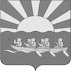 АДМИНИСТРАЦИЯ МУНИЦИПАЛЬНОГО ОБРАЗОВАНИЯ ЧУКОТСКИЙ МУНИЦИПАЛЬНЫЙ РАЙОНПОСТАНОВЛЕНИЕот 27.07.2017 г. № 276с. Лаврентия	В целях уточнения объемов бюджетных ассигнований муниципальной программы «Доступное и комфортное жилье на территории муниципального образования Чукотский муниципальный район на 2017-2019 годы», Администрация муниципального образования Чукотский муниципальный районПОСТАНОВЛЯЕТ:	1. Внести в постановление Администрации муниципального образования Чукотский муниципальный район от 21.11.2016 года №346 «Об утверждении муниципальной программы «Доступное и комфортное жилье на территории муниципального образования Чукотский муниципальный район на 2017-2019 годы» следующие изменения:1.1. В Паспорте Муниципальной программы «Доступное и комфортное жилье на территории муниципального образования Чукотский муниципальный район на 2017 -2019 годы» строку «объемы финансовых ресурсов Муниципальной программы» изложить в следующей редакции:Раздел V Программы изложить в следующей редакции:«V. Ресурсное обеспечение Муниципальной программыОбщий объём ресурсного обеспечения Муниципальной программы составляет всего  42916,0 тыс. рублей, из них за счёт средств федерального бюджета – 180,0 тыс. рублей, за счёт средств окружного бюджета – 42485,7 тыс. рублей, за счёт средств бюджета муниципального образования Чукотский муниципальный район –250,3 тыс. рублей».1.3. В приложении 2 к Муниципальной программе «Доступное и комфортное жилье на территории муниципального образования Чукотский муниципальный район на 2017-2019 годы»:Строку «Объемы финансовых ресурсов Подпрограммы» паспорта Подпрограммы «Обеспечение жилыми помещениями детей-сирот и детей, оставшихся без попечения родителей, а также лиц из числа детей-сирот и детей, оставшихся без попечения родителей» муниципальной программы «Доступное и комфортное жилье на территории муниципального образования Чукотский муниципальный район на 2017 -2019 годы» изложить в следующей редакции:1.3.2. Раздел V «Ресурсное обеспечение Подпрограммы» изложить в следующей редакции:«V. Ресурсное обеспечение ПодпрограммыОбщий объём ресурсного обеспечения Подпрограммы составляет 35015,1 тыс. рублей, из них:за счёт средств федерального бюджета – 180,0 тыс. рублей, в том числе по годам:     в 2017 году – 180,0 тыс. рублей;     в 2018 году – 0 тыс. рублей;     в 2019 году – 0 тыс. рублей     за счёт средств окружного бюджета – 34835,1 тыс. рублей, в том числе по годам:     в 2017 году – 23340,9 тыс. рублей;     в 2018 году – 5 747,1 тыс. рублей;     в 2019 году – 5  747,1 тыс. рублейза счёт средств бюджета муниципального образования Чукотский муниципальный район 0 тыс. рублей, в том числе по годам:     в 2017 году – 0 тыс. рублей;     в 2018 году – 0 тыс. рублей;     в 2019 году – 0 тыс. рублей».1.3.3. Приложение к Подпрограмме «Обеспечение жилыми помещениями детей-сирот и детей, оставшихся без попечения родителей, а также лиц из числа детей-сирот и детей, оставшихся без попечения родителей» Муниципальной программы «Доступное и комфортное жилье на территории муниципального образования Чукотский муниципальный район на 2017 -2019 годы» изложить в редакции согласно приложению 1 к настоящему Постановлению.Настоящее постановление вступает в силу с момента опубликования и распространяет свое действие на правоотношения, возникшие с 01.01.2017 года.И. о. Главы Администрации                                                                В.Г. Фирстов«Приложениек Подпрограмме «Обеспечение жилыми помещениями детей-сирот и детей, оставшихся без попечения родителей, а также лиц из числа детей-сирот и детей, оставшихся без попечения родителей» Муниципальной программы «Доступное и комфортное жилье на территории муниципального образования Чукотский муниципальный район на 2017 -2019 годы»Перечень мероприятий подпрограммы «Обеспечение жилыми помещениями детей-сирот и детей, оставшихся без попечения родителей, а также лиц из числа детей-сирот и детей, оставшихся без попечения родителей» Муниципальной программы «Доступное и комфортное жилье на территории муниципального образования Чукотский муниципальный район на 2017 -2019 годы»»О внесении изменений в постановление
Администрации муниципального образования Чукотский муниципальный район от 21.11.2016 года № 346«Объёмы финансовых ресурсов Муниципальной ПрограммыОбщий объём бюджетных ассигнований Муниципальной программы составляет  42916,0 тыс. рублей, из них:за счёт средств федерального бюджета – 180, тыс. рублей, в том числе по годам:в 2017 году – 180,0 тыс. рублей;в 2018 году –  0 тыс. рублей;в 2019 году – 0 тыс. рублей.за счёт средств окружного бюджета – 42485,7 тыс. рублей, в том числе по годам:в 2017 году – 30991,5 тыс. рублей;в 2018 году – 5747,1 тыс. рублей;в 2019 году – 5 747,1 тыс. рублей.за счет средств бюджета муниципального образования Чукотский муниципальный район – 250,3 тыс. рублей, в том числе по годам:в 2017 году – 130,3 тыс. рублей;в 2018 году – 60,0 тыс. рублей;в 2019 году – 60,0 тыс. рублей.в том числе по подпрограммам:Подпрограмма «Содействие в обеспечении жильём молодых семей» - всего 2 942,4 тыс. рублей в том числе:за счёт средств федерального бюджета 0 тыс. рублей, в том числе по годам:в 2017 году – 0 тыс. рублей;в 2018 году – 0 тыс. рублей;в 2019 году – 0 тыс. рублей.за счёт средств окружного бюджета 2 741,7 тыс. рублей, в том числе по годам:в 2017 году – 2 741,7 тыс. рублей;в 2018 году – 0 тыс. рублей;в 2019 году – 0 тыс. рублей.за счёт средств бюджета муниципального образования Чукотский муниципальный район 200,7 тыс. рублей, в том числе по годам:           в 2017 году – 80,7 тыс. рублей;в 2018 году – 60,0 тыс. рублей;в 2019 году – 60,0 тыс. рублей.Подпрограмма «Обеспечение жилыми помещениями детей-сирот и детей, оставшихся без попечения родителей, а также лиц из числа детей-сирот и детей, оставшихся без попечения родителей» - всего 35015,1 тыс. рублей в том числе:за счёт средств федерального бюджета 180,0 тыс. рублей, в том числе по годам:в 2017 году – 180,0 тыс. рублей;в 2018 году – 0 тыс. рублей;в 2019 году – 0 тыс. рублей.за счёт средств окружного бюджета 34835,1 тыс. рублей, в том числе по годам:в 2017 году – 23340,9 тыс. рублей;в 2018 году – 5 747,1 тыс. рублей;в 2019 году – 5 747,1 тыс. рублей.за счёт средств бюджета муниципального образования Чукотский муниципальный район 0, тыс. рублей, в том числе по годам:           в 2017 году –0 тыс. рублей;в 2018 году –0 тыс. рублей;в 2019 году –0 тыс. рублей.Подпрограмма «Обеспечение жилыми помещениями специалистов, работающих в Чукотском муниципальном районе» - всего 4958,5 тыс. рублей в том числе:за счёт средств окружного бюджета 4908,9 тыс. рублей, в том числе по годам:в 2017 году – 4908,9 тыс. рублей;в 2018 году – 0 тыс. рублей;в 2019 году – 0 тыс. рублей.за счёт средств бюджета муниципального образования Чукотский муниципальный район 49,6 тыс. рублей, в том числе по годам:           в 2017 году – 49,6 тыс. рублей;в 2018 году – 0 тыс. рублей;в 2019 году – 0 тыс. рублей»«Объёмы финансовых ресурсов ПодпрограммыОбъёмы финансовых ресурсов Подпрограммы 	Общий объём ресурсного обеспечения Подпрограммы составляет 35015,1 тыс. рублей, из них:за счёт средств федерального бюджета 180,0 тыс. рублей, в том числе по годам:2017 год – 180,0 тыс. рублей;2018 год – 0 тыс. рублей;2019 год – 0 тыс. рублейза счёт средств окружного бюджета 34835,1 тыс. рублей, в том числе по годам:2017 год – 23340,9 тыс. рублей;2018 год – 5 747,1 тыс. рублей;2019 год – 5 747,1 тыс. рублей.за счёт средств бюджета муниципального образования Чукотский муниципальный район 0 тыс. рублей, в том числе по годам: 2017 год – 0 тыс. рублей;2018 год – 0 тыс. рублей;2019 год – 0 тыс. рублей».Приложение 1 к Постановлению Администрации муниципального образования Чукотский муниципальный район от 27.07.2017 г.№276N 
п/пНаименование направления, 
раздела, мероприятияПериод 
реализации 
мероприятий
(годы)Объем финансовых ресурсов, тыс. руб.Объем финансовых ресурсов, тыс. руб.Объем финансовых ресурсов, тыс. руб.N 
п/пНаименование направления, 
раздела, мероприятияПериод 
реализации 
мероприятий
(годы)
Всегов том числе средства:в том числе средства:N 
п/пНаименование направления, 
раздела, мероприятияПериод 
реализации 
мероприятий
(годы)
ВсегоФедерального бюджетаФедерального бюджетаМестного бюджетаОкружного бюджета1234557ИТОГО по Подпрограмме2017 – 201935 015,1180,0180,0034 835,1201723 520,9180,0180,0023 340,920185 747,10005 747,120195 747,10005 747,1

1Приобретение жилых помещений с их последующим отнесением к специализированному жилищному фонду для обеспечения детей-сирот и детей, оставшихся без попечения родителей, а также лиц из числа детей-сирот и детей, оставшихся без попечения родителей, жилыми помещениями по договорам найма специализированного жилого помещения2017 – 201935 015,1180,0180,0034 835,1Приобретение жилых помещений с их последующим отнесением к специализированному жилищному фонду для обеспечения детей-сирот и детей, оставшихся без попечения родителей, а также лиц из числа детей-сирот и детей, оставшихся без попечения родителей, жилыми помещениями по договорам найма специализированного жилого помещения201723 520,9180,0180,0023 340,9Приобретение жилых помещений с их последующим отнесением к специализированному жилищному фонду для обеспечения детей-сирот и детей, оставшихся без попечения родителей, а также лиц из числа детей-сирот и детей, оставшихся без попечения родителей, жилыми помещениями по договорам найма специализированного жилого помещения20185 747,10005 747,1Приобретение жилых помещений с их последующим отнесением к специализированному жилищному фонду для обеспечения детей-сирот и детей, оставшихся без попечения родителей, а также лиц из числа детей-сирот и детей, оставшихся без попечения родителей, жилыми помещениями по договорам найма специализированного жилого помещения20195 747,10005 747,1